รายงานการวิเคราะห์ผลการประเมินคุณธรรมและความโปร่งใส ในการดำเนินการของหน่วยงานภาครัฐ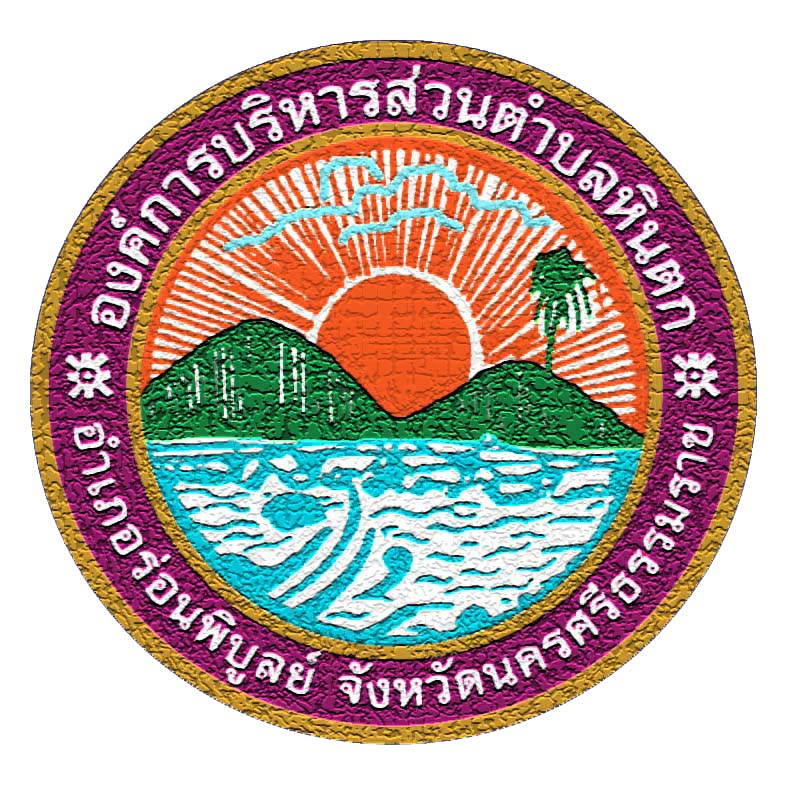 องค์การบริหารส่วนตำบลหินตกอำเภอร่อนพิบูลย์ จังหวัดนครศรีธรรมราชปีงบประมาณ พ.ศ. ๒๕๖๔รายงานการวิเคราะห์ผลการประเมินคุณธรรมและความโปร่งใสในการดำเนินการของหน่วยงานภาครัฐองค์การบริหารส่วนตำบลหินตก  อำเภอร่อนพิบูลย์  จังหวัดนครศรีธรรมราชปีงบประมาณ พ.ศ. 256๔***************************คำนำการประเมินคุณธรรมและความโปร่งใสในการดำเนินงานของหน่วยงานภาครัฐ (Integrity and Transparency Assessment-ITA) ประจำปีงบประมาณ พ.ศ. 256๔ มีเจตนารมณ์มุ่งหวังให้หน่วยงาน ภาครัฐกลุ่มเป้าหมายได้รับทราบระดับคุณธรรมและความโปร่งใสของหน่วยงานตนเองและนำข้อมูล ผลการประเมิน รวมทั้งข้อเสนอแนะไปปรับใช้ในการพัฒนาและยกระดับการดำเนินงานของหน่วยงาน ได้อย่างเหมาะสม เพื่อแสดงให้เห็นถึงความพยายามของหน่วยงานภาครัฐในการขับเคลื่อนมาตรการเชิงบวก ด้านการป้องกันและปราบปรามการทุจริต รวมทั้งสะท้องถึงความตั้งใจของหน่วยงานในการยกระดับมาตรฐานการดำเนินงานตามหลักธรรมาภิบาล (Good Governance)ให้เป็นที่ประจักษ์ต่อสาธารณะทั้งในระดับชาติและระดับสากล รายงานการวิเคราะห์ผลการประเมินคุณธรรมและความโปร่งใสในการดำเนินงานของหน่วยงานภาครัฐ ฉบับนี้ ประกอบด้วยผลคะแนนจากตัวชี้วัดทั้ง 10 ตัวชี้วัด ได้แก่ (1) การปฏิบัติหน้าที่ (2) การใช้งบประมาณ (3) การใช้อำนาจ (4) การใช้ทรัพย์สินของราชการ (5) การแก้ไขปัญหาการทุจริต (6) คุณภาพการดำเนินงาน (7) ประสิทธิภาพการสื่อสาร (8) การปรับปรุงระบบการทำงาน (9) การเปิดเผยข้อมูล และ (10) การป้องกันการทุจริตโดยประเมินผลจากการรับรู้ของผู้มีส่วนได้ส่วนเสียภายใน (Internal) การรับรู้ของผู้รับบริการ ผู้มาติดต่อ หรือผู้มีส่วนได้ส่วนเสียภายนอก (External) และการเผยแพร่ข้อมูล ที่เป็นปัจจุบันบนเว็บไซต์ของหน่วยงาน (Open Data)ซึ่งผลคะแนนครั้งนี้จะสะท้อนให้เห็นถึงการปฏิบัติงาน ของหน่วยงานในรอบปีงบประมาณ พ.ศ.256๓ สำนักปลัด องค์การบริหารส่วนตำบลหินตก  หวังเป็นอย่างยิ่งว่า ผลการประเมินครั้งนี้ จะช่วยสนับสนุน ส่งเสริม และยกระดับคุณธรรมและความโปร่งใส ในการดำเนินงานของหน่วยงานภาครัฐ ได้อย่างมีประสิทธิภาพ ทุกหน่วยงานได้ร่วมกันขับเคลื่อนการดำเนินงานภาครัฐภายใต้กรอบธรรมาภิบาล และประการสำคัญ คือ ได้มีบทบาทในการผลักดันกลไกในการป้องกันการทุจริตของประเทศ ซึ่งจะสามารถสะท้อนภาพลักษณ์เชิงบวกให้กับหน่วยงานภาครัฐ และส่งผลต่อการยกระดับค่าดัชนีการรับรู้การทุจริต (Corruption Perception Index:CPI) ของประเทศไทยให้มีอันดับและผลคะแนนที่ดียิ่งขึ้นต่อไป สานักปลัด องค์การบริหารส่วนตำบลหินตก                                        กันยายน  256๔- 2 -1. หลักการและเหตุผลสำนักงานคณะกรรมการป้องกันและปราบปรามการทุจริตแห่งชาติ (สานักงาน ป.ป.ช.) ได้พัฒนาเครื่องมือการประเมินเชิงบวกเพื่อเป็นมาตรการป้องกันการทุจริต และเป็นกลไกในการสร้างความตระหนัก ให้หน่วยงานภาครัฐมีการดำเนินงานอย่างโปร่งใสและมีคุณธรรม โดยใช้ชื่อว่า “การประเมิน คุณธรรมและความโปร่งใสในการดำเนินงานของหน่วยงานภาครัฐ (Integrity and Transparency Assessment : ITA)” ปัจจุบันการประเมินคุณธรรมและความโปร่งใสในการดำเนินงานของหน่วยงานภาครัฐ ได้ถูกกำหนดเป็นกลยุทธ์ ที่สำคัญของยุทธศาสตร์ชาติว่าด้วยการป้องกันและปราบปรามการทุจริต ระยะที่ 3 (พ.ศ.2560-2564) ซึ่งถือเป็นการยกระดับให้เป็นการประเมินคุณธรรมและความโปร่งใสในการดำเนินงานของหน่วยงานภาครัฐให้เป็น “มาตรการป้องกันการทุจริตเชิงรุก” ที่หน่วยงานภาครัฐทั่วประเทศจะต้องดำเนินการ โดยมุ่งหวังให้หน่วยงานภาครัฐที่เข้ารับการประเมินได้รับทราบผลการประเมินและแนวทางในการพัฒนาและยกระดับหน่วยงาน ในด้านคุณธรรมและความโปร่งใสในการดำเนินงานได้อย่างเหมาะสม 2. ผลการประเมินคุณธรรมและความโปร่งใสในการดาเนินงานขององค์การบริหารส่วนตำบลหินตก  อำเภอร่อนพิบูลย์  จังหวัดนครศรีธรรมราช ผลการประเมินคุณธรรมและความโปร่งใสในการดำเนินงานขององค์การบริหารส่วนตำบลหินตก  อำเภอร่อนพิบูลย์  จังหวัดนครศรีธรรมราช   โดยภาพรวมได้คะแนนเท่ากับร้อยละ ๘๑.๔๓  คะแนน ซึ่งถือว่ามีคุณธรรมและ ความโปร่งใสในการดำเนินงาน ระดับ B  ดังนี้		(๑)  ตัวชี้วัดการเปิดเผยข้อมูล  ได้คะแนนเท่ากับร้อยละ  ๑๐๐.๐๐(๒)  ตัวชี้วัดการปฏิบัติหน้าที่ ได้คะแนนเท่ากับร้อยละ ๙๕.๗๙(๓)  ตัวชี้วัดการใช้งบประมาณ ได้คะแนนเท่ากับร้อยละ ๘๗.๘๑(๔)  ตัวชี้วัดการใช้ทรัพย์สินของราชการ  ได้คะแนนเท่ากับร้อยละ ๘๗.๓๕(๕)  ตัวชี้วัดการใช้อำนาจ  ได้คะแนนเท่ากับร้อยละ ๘๖.๙๘(๖)  ตัวชี้วัดการแก้ไขปัญหาการทุจริต ได้คะแนนเท่ากับร้อยละ๘๕.๓๓(๗)  ตัวชี้วัดประสิทธิภาพการสื่อสาร ได้คะแนนเท่ากับร้อยละ ๘๓.๑๙                     (๘)  ตัวชี้วัดคุณภาพการดำเนินงาน ได้คะแนนเท่ากับร้อยละ ๗๗.๘๒(๙)  ตัวชี้วัดการปรับปรุงการทำงาน ได้คะแนนเท่ากับร้อยละ ๗๔.๘๒(๑๐) ตัวชี้วัดการป้องกันการทุจริต ได้คะแนนเท่ากับร้อยละ ๕๖.๒๕ สรุปได้ว่า จุดแข็งที่หน่วยงานได้คะแนนสูงสุดเท่ากับร้อยละ  ๑๐๐ คือ ตัวชี้วัดที่ 1 การเปิดเผยข้อมูล  ส่วนที่จะต้องพัฒนาเนื่องจากได้คะแนนต่ำสุด คือ ตัวชี้วัดที่  ๑๐ การป้องกันการทุจริตได้เท่ากับร้อยละ ๕๖.๒๕3. การวิเคราะห์ข้อมูล จากผลการประเมินคุณธรรมและความโปร่งใสจำแนกตามดัชนีขององค์การบริหารส่วนตำบล    หินตก  อำเภอร่อนพิบูลย์  จังหวัดนครศรีธรรมราช  ประจำปีงบประมาณ พ.ศ. 256๔ มีผลการวิเคราะห์ข้อมูลในแต่ละตัวชี้วัดที่แสดงให้เห็นถึงจุดแข็ง และจุดที่จะต้องพัฒนาไว้ดังต่อไปนี้ - ๓ -3.1 จุดแข็ง (ตัวชี้วัดที่ได้คะแนนมากกว่าร้อยละ ๘๐) จำนวน ๗ ตัวชี้วัด คือ (๑)  ตัวชี้วัดที่ 1 การเปิดเผยข้อมูล โดยรวมได้คะแนนเท่ากับร้อยละ ๑๐๐.๐๐ เป็นคะแนนจากการเผยแพร่ข้อมูลที่เป็นปัจจุบันบนเว็บไซต์ของหน่วยงาน เพื่อเปิดเผยข้อมูลต่าง ๆ ของหน่วยงาน ให้สาธารณชนทราบ ใน 5 ประเด็น คือ (1) ข้อมูลพื้นฐาน ได้แก่ ข้อมูลพื้นฐาน ข่าวประชาสัมพันธ์ และการปฏิสัมพันธ์ข้อมูล (2) การบริหารงาน ได้แก่ แผนดำเนินงาน การปฏิบัติงาน และการให้บริการ (3) การบริหารเงินงบประมาณ ได้แก่ แผนการใช้จ่ายงบประมาณประจำปี และการจัดซื้อจัดจ้างหรือ การจัดหาพัสดุ (4) การบริหารและพัฒนาทรัพยากรบุคคล ได้แก่ นโยบายการบริหารทรัพยากรบุคคล การดำเนินการตามนโยบายการบริหารทรัพยากรบุคคล และหลักเกณฑ์การบริการและพัฒนาทรัพยากรบุคคล และ (5) การส่งเสริมความโปร่งใสในหน่วยงาน ได้แก่ การจัดการเรื่องร้องเรียนการทุจริต และการเปิดโอกาสให้เกิดการมีส่วนร่วม ซึ่งการเผยแพร่ข้อมูลในประเด็นข้างต้นแสดงถึงความโปร่งใสในการบริหารงานและ การดำเนินงานของหน่วยงาน (2) ตัวชี้วัดที่ 2 การปฏิบัติหน้าที่ ได้คะแนนเท่ากับร้อยละ ๙๕.๗๙  จากการประเมินการรับรู้ของบุคลากรภายในหน่วยงานต่อการปฏิบัติงานของบุคลากรในหน่วยงานของตนเอง ในประเด็นที่เกี่ยวข้องกับการปฏิบัติงานโดยยึดหลักตามมาตรฐาน มีความโปร่งใส ปฏิบัติงานหรือดำเนินการ ตามขั้นตอนและระยะเวลาที่กำหนดไว้ สะท้อนให้เห็นว่า หน่วยงานมีแนวโน้มการดำเนินงานที่เป็นไปตาม (3) ตัวชี้วัดที่ 3 การใช้งบประมาณ โดยรวมได้คะแนนเท่ากับร้อยละ ๘๗.๘๑  เป็นคะแนนจากการประเมินการรับรู้ของบุคลากรภายในหน่วยงานต่อการดำเนินการต่าง ๆ ของหน่วยงาน ในประเด็น ที่เกี่ยวข้องกับการใช้จ่ายเงินงบประมาณ นับตั้งแต่การจัดทาแผนการใช้จ่ายงบประมาณประจาปีและเผยแพร่อย่างโปร่งใสไปจนถึงลักษณะการใช้จ่ายงบประมาณของหน่วยงานอย่างคุ้มค่า เป็นไปตามวัตถุประสงค์และ ไม่เอื้อประโยชน์แกตนเองหรือพวกพ้อง การเบิกจ่ายเงินของบุคลากรภายในเรื่องต่าง ๆ เช่น ค่าวัสดุอุปกรณ์ หรือค่าเดินทาง ฯลฯ ตลอดจนกระบวนการจัดซื้อจัดจ้างและการตรวจรับพัสดุด้วย เห็นได้ว่า หน่วยงาน ควรให้ความสำคัญ กับการเปิดโอกาสให้บุคลากรภายในมีส่วนร่วมในการตรวจสอบการใช้จ่ายงบประมาณของหน่วยงานตนเองได้  (๔)  ตัวชี้วัดที่ 4 การใช้ทรัพย์สินของทางราชการ โดยรวมได้คะแนนเท่ากับร้อยละ  ๘๗.๓๕  เป็นคะแนนจากการประเมินการรับรู้ของบุคลากรภายในหน่วยงานต่อการใช้ทรัพย์สินของทางราชการ ในประเด็นที่เกี่ยวข้องกับพฤติกรรมของบุคลากรภายในในการนำทรัพย์สินของราชการของหน่วยงานไปเป็นของตนเองหรือนำไปให้ผู้อื่น และพฤติกรรมในการขอยืมทรัพย์สินของทางราชการ ทั้งการยืมโดยบุคลากรภายในหน่วยงาน และการยืมโดยบุคคลภายนอกหน่วยงาน ซึ่งหน่วยงานจะต้องมีกระบวนการในการขออนุญาตที่ชัดเจนและ สะดวก เห็นได้ว่า หน่วยงานควรจะมีการจัดทำแนวทางปฏิบัติเกี่ยวกับการใช้ทรัพย์สินของราชการที่ถูกต้อง เพื่อเผยแพร่ให้บุคลากรภายในได้รับทราบและนำไปปฏิบัติ รวมถึงหน่วยงานจะต้องมีการกำกับดูแลและตรวจสอบการใช้ทรัพย์สินของราชการของหน่วยงานด้วย  (๕) ตัวชี้วัดที่ 5 การใช้อำนาจ โดยรวมได้คะแนนเท่ากับร้อยละ ๘๔.๕๕ เป็นคะแนนจาก การประเมินการรับรู้ของบุคลากรภายในหน่วยงานต่อการใช้อำนาจของผู้บังคับบัญชาของตนเอง ในประเด็น ที่เกี่ยวข้องกับการมอบหมายงาน การประเมินผล การปฏิบัติงาน การคัดเลือกบุคลากรเพื่อให้สิทธิประโยชน์ ต่าง ๆ ซึ่งจะต้องเป็นไปอย่างเป็นธรรมและไม่เลือกปฏิบัติ เห็นได้ว่า บุคลากรภายในหน่วยงานมีความเชื่อมั่น ต่อการใช้อำนาจของผู้บังคับบัญชาเกี่ยวกับการมอบหมายงาน (๕) ตัวชี้วัดที่ ๖ การแก้ไขปัญหาการทุจริต โดยรวมได้คะแนนเท่ากับร้อยละ ๘๕.๓๓   เป็นคะแนนจาก การประเมินการรับรู้ของบุคลากรภายในหน่วยงานต่อการแก้ไขปัญหาการทุจริต  การเฝ้าระวัง  การตรวจสอบ  ลงโทษทางวินัย  เมื่อมีการทุจริต  การนำผลการตรวจสอบของฝ่ายตรวจสอบ  ทั้งภายใน  ภายนอกไปปรับปรุงการทำงาน  เพื่อป้องกันการทุจริต- ๔ -(๕) ตัวชี้วัดที่ ๗  คุณภาพการดำเนินงาน โดยรวมได้คะแนนเท่ากับร้อยละ ๗๙.๙๙ เป็นคะแนนจากการประเมินการรับรู้ของผู้รับบริการ ผู้มาติดต่อ หรือผู้มีส่วนได้ส่วนเสียของหน่วยงานต่อคุณภาพการดำเนินงาน ในประเด็นที่เกี่ยวข้องกับการปฏิบัติหน้าที่ของเจ้าหน้าที่ โดยยึดหลักตามมาตรฐาน ขั้นตอน และระยะเวลาที่กำหนดไว้อย่างเคร่งครัด เห็นได้ว่า ประชาชน หรือผู้รับบริการมีความเชื่อมั่นในคุณภาพ การดำเนินงานของหน่วยงานว่ายึดหลักตามมาตรฐาน ขั้นตอนและระยะเวลาที่กำหนดไว้ มีการให้ข้อมูลที่ชัดเจนแก่ผู้รับบริการ ไม่นำผลประโยชน์ของพวกพ้องอยู่เหนือผลประโยชน์สาธารณะ และไม่พบว่าไม่มี การเรียกรับสินบน แต่ทั้งนี้ ควรมีการพัฒนาปรับปรุงพัฒนาเพื่อให้หน่วยงานได้คะแนนดีขึ้น ซึ่งควรเผยแพร่ผลงานหรือข้อมูลสาธารระอย่างชัดเจน เข้าถึงง่าย ไม่ซับซ้อน อีกทั้งควรมีช่องทางที่หลากหลาย การบริการ ให้เกิดความโปร่งใส ปรับปรุงวิธีการและขั้นตอนการทางานให้ดียิ่งขึ้น และเปิดโอกาสให้ผู้รับบริการ หรือ ผู้มีส่วนได้ส่วนเสียเข้ามามีส่วนร่วมในการปรับปรุงการดำเนินการ3.2 จุดที่ต้องพัฒนา (ตัวชี้วัดที่ได้คะแนนต่ำกว่าร้อยละ ๘0 ) จำนวน ๓ ตัวชี้วัด คือ (1)  ตัวชี้วัดที่ ๘ คุณภาพการดำเนินงาน โดยรวมได้คะแนนเท่ากับร้อยละ ๗๗.๘๒ เป็นคะแนนจากการประเมินการรับรู้ของผู้รับบริการ ผู้มาติดต่อ หรือผู้มีส่วนได้ส่วนเสียของหน่วยงานต่อคุณภาพการดำเนินงาน ในประเด็นที่เกี่ยวข้องกับการปฏิบัติหน้าที่ของเจ้าหน้าที่ โดยยึดหลักตามมาตรฐาน ขั้นตอน และระยะเวลาที่กำหนดไว้อย่างเคร่งครัด เห็นได้ว่า ประชาชน หรือผู้รับบริการมีความเชื่อมั่นในคุณภาพ การดำเนินงานของหน่วยงานว่ายึดหลักตามมาตรฐาน ขั้นตอนและระยะเวลาที่กำหนดไว้ มีการให้ข้อมูลที่ชัดเจนแก่ผู้รับบริการ ไม่นำผลประโยชน์ของพวกพ้องอยู่เหนือผลประโยชน์สาธารณะ และไม่พบว่าไม่มี การเรียกรับสินบน แต่ทั้งนี้ ควรมีการพัฒนาปรับปรุงพัฒนาเพื่อให้หน่วยงานได้คะแนนดีขึ้น ซึ่งควรเผยแพร่ผลงานหรือข้อมูลสาธารระอย่างชัดเจน เข้าถึงง่าย ไม่ซับซ้อน อีกทั้งควรมีช่องทางที่หลากหลาย การบริการ ให้เกิดความโปร่งใส ปรับปรุงวิธีการและขั้นตอนการทางานให้ดียิ่งขึ้น และเปิดโอกาสให้ผู้รับบริการ หรือ ผู้มีส่วนได้ส่วนเสียเข้ามามีส่วนร่วมในการปรับปรุงการดำเนินการ(2) ตัวชี้วัดที่ 8 การปรับปรุงการทำงาน โดยรวมได้คะแนนเท่ากับร้อยละ ๗๔.๘๒ เป็นคะแนนจากการประเมินการรับรู้ของผู้รับบริการ ผู้มาติดต่อหรือ ผู้มีส่วนได้ส่วนเสียของหน่วยงานต่อ การปรับปรุงระบบการทำงาน ในประเด็นที่เกี่ยวข้องกับการปรับปรุงพัฒนาหน่วยงาน ทั้งการปฏิบัติงานของเจ้าหน้าที่และกระบวนการทางานของหน่วยงานให้ดียิ่งขึ้น รวมไปถึงการนำเทคโนโลยีมาใช้ในการดำเนินงานเพื่อให้เกิดความสะดวกรวดเร็วมากยิ่งขึ้น ซึ่งหน่วยงานควรมีกระบวนการเปิดโอกาสให้ผู้รับบริการหรือ ผู้มาติดต่อเข้ามามีส่วนร่วมในการปรับปรุงพัฒนาการดำเนินงานเพื่อให้สอดคล้องกับความต้องการด้วย (๓) ตัวชี้วัดที่ 10 การป้องกันการทุจริต โดยรวมได้คะแนน ๕๖.๒๕  เป็นคะแนนจากการเผยแพร่ข้อมูลที่เป็นปัจจุบันบนเว็บไซต์ของหน่วยงาน เพื่อเปิดเผยการดำเนินการต่าง ๆ ของหน่วยงาน ให้สาธารณชนได้รับทราบใน 2 ประเด็น คือ (1) การดำเนินการเพื่อป้องกันการทุจริต ได้แก่ เจตจำนงสุจริตของผู้บริการ การประเมินความเสี่ยงเพื่อการป้องกันการทุจริต การเสริมสร้างวัฒนธรรมองค์กร และแผนปฏิบัติการป้องกันการทุจริต และ (2) มาตรการภายในเพื่อป้องกันการทุจริต ได้แก่ มาตรการภายในเพื่อส่งเสริม ความโปร่งใสและป้องกัน การทุจริต ซึ่งการเผยแพร่ข้อมูลในประเด็นข้างต้นแสดงถึงความพยายามของหน่วยงานที่จะป้องกันการทุจริตในหน่วยงานให้ลดน้อยลงหรือไม่สามารถเกิดขึ้นได้4. ข้อเสนอแนะจากการประเมินคุณธรรมและความโปร่งใสในการดำเนินงานของหน่วยงาน 4.1 ผลการประเมินตามแบบสำรวจความคิดเห็นผู้มีส่วนได้ส่วนเสียภายใน (Internal) ได้คะแนนเท่ากับร้อยละ ๘๘.๖๕  บ่งชี้ให้เห็นว่าหน่วยงานมีแนวโน้มการดำเนินงาน ที่เป็นไปตามหลักการความโปร่งใสและมีมาตรฐานในการปฏิบัติงาน โดยบุคลากรส่วนใหญ่มีความเชื่อมั่นและแสดงความไว้วางใจต่อการบริหารงานของผู้บริหารที่มุ่งสู่การป้องกันและปราบปรามการทุจริตอย่างมีประสิทธิผล โดยสิ่งที่ควรเป็นประเด็นในการพัฒนาสำหรับหน่วยงาน มีรายละเอียดดังนี้-  ๕ -4.2 ผลการประเมินตามแบบสำรวจความคิดเห็นผู้มีส่วนได้ส่วนเสียภายนอก (External) คะแนน ๗๘.๖๑อยู่ในระดับดี (GOOD) บ่งชี้ให้เห็นว่าประชาชนหรือผู้รับบริการมีความเชื่อมั่นในคุณภาพการดำเนินงาน ของหน่วยงานว่ายึดหลักตามมาตรฐานขั้นตอนและระยะเวลาที่กำหนดไว้ โดยมีการให้ข้อมูลที่ชัดเจน แก่ผู้รับบริการอย่างตรงไปตรงมา ไม่นำผลประโยชน์ของพวกพ้องอยู่เหนือผลประโยชน์สาธารณะ และไม่พบว่า มีการเรียกรับสินบนทั้งที่เป็นเงิน ทรัพย์สิน และผลประโยชน์อื่น ๆ ที่อาจคำนวณเป็นเงินได้ อย่างไรก็ดี สิ่งที่ควรเป็นประเด็นในการพัฒนาสาหรับหน่วยงาน มีรายละเอียด ดังนี้4.3 ผลการประเมินตามแบบตรวจการเปิดเผยข้อมูลสาธารณะ (OIT)  คะแนน  ๗๘.๑๓ บ่งชี้ให้เห็นว่า หน่วยงานต้องพัฒนาและวางระบบให้ดีเพื่อเปิดเผยข้อมูลต่าง ๆ ของหน่วยงานให้สาธารณชนได้รับทราบ อย่างเป็นปัจจุบัน แสดงให้เห็นถึงความพยายามของหน่วยงานที่จะป้องกันการทุจริตในหน่วยงานให้ลดน้อยลงหรือไม่สามารถเกิดขึ้นได้ ประเด็นในการพัฒนาสาหรับหน่วยงาน มีรายละเอียด ดังนี้5. ประเด็นที่จะต้องพัฒนาเนื่องจากได้คะแนนต่ำสุด  คือ  ตัวชี้วัดที่ ๑๐ การป้องกันการทุจริต โดยรวมได้คะแนน ๕๖.๒๕  เป็นคะแนนจากการเผยแพร่ข้อมูลที่เป็นปัจจุบันบนเว็บไซต์ของหน่วยงาน เพื่อเปิดเผยการดำเนินการต่าง ๆ ของหน่วยงาน ให้สาธารณชนได้รับทราบใน 2 ประเด็น คือ (1) การดำเนินการเพื่อป้องกันการทุจริต ได้แก่ เจตจำนงสุจริตของผู้บริการ การประเมินความเสี่ยงเพื่อการป้องกันการทุจริต การเสริมสร้างวัฒนธรรมองค์กร และแผนปฏิบัติการป้องกันการทุจริต และ (2) มาตรการภายในเพื่อป้องกันการทุจริต ได้แก่ มาตรการภายในเพื่อส่งเสริม ความโปร่งใสและป้องกัน การทุจริต ซึ่งการเผยแพร่ข้อมูลในประเด็นข้างต้นแสดงถึงความพยายามของหน่วยงานที่จะป้องกันการทุจริตในหน่วยงานให้ลดน้อยลงหรือไม่สามารถเกิดขึ้นได้  มีรายละเอียด ดังนี้ผลการประเมินข้างต้น ชี้ให้เห็นว่า สิ่งที่ควรพัฒนาเพื่อให้หน่วยงานได้คะแนนดีขึ้น คือหน่วยงานควรให้ความสำคัญมากขึ้น- ๗ -6. ข้อเสนอแนะในการจัดทามาตรการเพื่อขับเคลื่อนการส่งเสริมคุณธรรมและความโปร่งใสภายในหน่วยงานให้ดีขึ้นตัวชี้วัดประเด็นการประเมินประเด็นที่ควรพัฒนาตัวชี้วัดที่ 2 การใช้งบประมาณ (1) การรับรู้เกี่ยวกับแผนการใช้จ่ายงบประมาณประจำปีของหน่วยงาน (2) การใช้จ่ายงบประมาณ (1) สร้างการรับรู้เกี่ยวกับแผนการใช้จ่ายงบประมาณประจำปีให้บุคลากรภายในหน่วยงาน (2) เปิดโอกาสให้บุคลากรภายในหน่วยงานมีส่วนร่วมในการตรวจสอบการใช้จ่ายงบประมาณ (3) มีช่องทางเพื่อให้บุคลากรภายในหน่วยงานสามารถแจ้งเบาะแสที่สงสัย โดยมีมาตรการคุ้มครองผู้ร้องเรียน ตัวชี้วัดที่ 4 การใช้ทรัพย์สินของทางราชการ (1) การรับรู้แนวปฏิบัติของหน่วยงานของท่านเกี่ยวกับการใช้ทรัพย์สินของราชการ (2) ขั้นตอนการขออนุญาตเพื่อ ยืมทรัพย์สินของราชการไปใช้ปฏิบัติงานในหน่วยงาน (3) การขอยืมทรัพย์สินของราชการไปใช้ปฏิบัติงานอย่างถูกต้อง (4) การกำกับดูแลและตรวจสอบการใช้ทรัพย์สินของราชการ เพื่อป้องกันไม่ให้มีการนาไปใช้ประโยชน์ส่วนตัว กลุ่ม หรือพวกพ้อง (1) สร้างแนวปฏิบัติเกี่ยวกับการใช้ทรัพย์สินของราชการ (2) มีขั้นตอนการขออนุญาต การขอยืมที่ถูกต้อง (3) สร้างมาตรการการกากับดูและและตรวจสอบการใช้ทรัพย์สินของทางราชการ ตัวชี้วัดประเด็นการประเมินประเด็นที่ควรพัฒนาตัวชี้วัดที่ 6 คุณภาพการดำเนินงาน (1) การปฏิบัติงาน/การให้บริการแก่ผู้รับบริการเป็นไปตามขั้นตอนและระยะเวลาที่กำหนด (2) การปฏิบัติงาน/ให้บริการแก่ท่าน กับผู้มาติดต่ออื่น ๆ อย่างเท่าเทียมกันของพนักงาน (1) มีขั้นตอนและระยะเวลาการปฏิบัติงาน/การให้บริการอย่างชัดเจน (2) สร้างจิตสานึกแก่พนักงานในหน่วยงานให้บริการต่อผู้มาติดต่ออย่างเท่าเทียมกัน ตัวชี้วัดที่ 8 การปรับปรุงระบบการทำงาน (1) เปิดโอกาสให้ผู้รับบริการ ผู้มาติดต่อ หรือผู้มีส่วนได้ส่วนเสีย เข้าไปมีส่วนร่วมในการปรับปรุงพัฒนาการดาเนินงาน/การให้บริการของหน่วยงาน (2) การปรับปรุงคุณภาพการปฏิบัติงาน/การให้บริการ เปิดโอกาสให้ผู้รับบริการ หรือ ผู้มีส่วนได้ส่วนเสียเข้ามามีส่วนร่วมในการปรับปรุงการดำเนินงาน การบริการให้เกิดความโปร่งใส มีวิธีการและขั้นตอนการทางานให้ดีขึ้น ตัวชี้วัดประเด็นการประเมินประเด็นที่ควรพัฒนาตัวชี้วัดที่ 10 การป้องกันการทุจริต (1) การดาเนินการเพื่อป้องกัน การทุจริต (2) มาตรการภายในเพื่อป้องกัน การทุจริต - การมีส่วนร่วมของผู้บริหาร- การประเมินความเสี่ยงการทุจริต- การเสริมสร้างวัฒนธรรมองค์กรตัวชี้วัดหัวข้อการประเมินค่าเฉลี่ยคะแนนตัวชี้วัดที่ ๑๐ การป้องกันการทุจริต๑.เจตจำนงสุจริตของผู้บริหาร การมีส่วนร่วมของผู้บริหาร๕๐.๐๐ตัวชี้วัดที่ ๑๐ การป้องกันการทุจริต๒.การประเมินความเสี่ยงการทุจริตประจำปี การดำเนินการเพื่อจัดการความเสี่ยงทุจริต๕๐.๐๐ตัวชี้วัดที่ ๑๐ การป้องกันการทุจริต๓.การส่งเสริมวัฒนธรรมองค์กร๐.๐๐ตัวชี้วัดที่ ๑๐ การป้องกันการทุจริต๖.แผนปฏิบัติการป้องกันการทุจริต ๑๐๐.๐๐ตัวชี้วัดที่ ๑๐ การป้องกันการทุจริต๗.มาตรการส่งเสริมคุณธรรมและความโปร่งใสภายในหน่วยงาน๕๐.๐๐มาตรการขั้นตอนหรือวิธีการผู้รับผิดชอบการกำกับติดตาม(1) มีแนวทางปฏิบัติเกี่ยวกับการใช้ทรัพย์สินของราชการที่ถูกต้อง จัดทำแนวทางปฏิบัติเกี่ยวกับการใช้ทรัพย์สินของราชการที่ถูกต้อง สานักปลัด/กองคลัง-รายงานความก้าวหน้าและสรุปผล ณ สิ้นปีงบประมาณ (2) ให้ความรู้เกี่ยวกับการป้องกันผลประโยชน์ทับซ้อน (1) ฝึกอบรมหรือประชุมพนักงานหน่วยงานเพื่อให้ความรู้เกี่ยวกับผลประโยชน์ ทับซ้อน สานักปลัด-รายงานความก้าวหน้าและสรุปผล ณ สิ้นปีงบประมาณ (3) ให้ความรู้เรื่องการประเมินคุณธรรมและความโปร่งใสใน การดำเนินงานของหน่วยงานภาครัฐ รณรงค์ให้ความรู้เรื่องการประเมินคุณธรรมและความโปร่งใสในการดำเนินงานของหน่วยงานภาครัฐ ผ่านสื่อสังคมออนไลน์หรือสื่อสารสนเทศของหน่วยงาน สานักปลัด-รายงานความก้าวหน้าและสรุปผล ณ สิ้นปีงบประมาณ (4) การจัดทำประกาศข้อปฏิบัติในการขอยืมทรัพย์สินของทางราชการไปใช้ในการปฏิบัติงาน มีการจัดทาประกาศข้อปฏิบัติในการขอยืมทรัพย์สินของทางราชการไปใช้ในการปฏิบัติงาน ให้บุคคลภายในและภายนอกหน่วยงานทราบให้ชัดเจน สานักปลัด/ กองคลัง-รายงานความก้าวหน้าและสรุปผล ณ สิ้นปีงบประมาณ 5) การเปิดเผยข้อมูล ข้อเท็จจริงแก่ผู้มาใช้บริการอย่างถูกต้อง ตรงไปตรงมา และมีแนวทางในการให้ผู้มาติดต่ออย่างโปร่งใส จัดทำประกาศไม่เรียกร้องประโยชน์อื่นใดในการปฏิบัติหน้าที่ และมีการจัดทำประกาศไม่เรียกรับผลประโยชน์หรือทรัพย์สินใดๆ สานักปลัด-รายงานความก้าวหน้าและสรุปผล ณ สิ้นปีงบประมาณ 6) การตรวจสอบและต่ออายุเว็บไซต์ให้ทันกำหนดเวลา พร้อมที่จะเผยแพร่ข้อมูลให้ประชาชนทราบ ตรวจสอบ และปรับปรุงเว็บไซต์ของหน่วยงานให้เป็นปัจจุบัน สานักปลัด-รายงานความก้าวหน้าและสรุปผล ณ สิ้นปีงบประมาณ 7) เปิดโอกาสให้ผู้รับบริการ หรือผู้มีส่วนได้ส่วนเสียเข้ามามีส่วนร่วมในการปรับปรุงการดำเนินงาน ประชาสัมพันธ์ช่องทางการร้องเรียน การให้ข้อเสนอแนะเพื่อให้บุคลากรและสาธารณชนรับทราบ สานักปลัด-รายงานความก้าวหน้าและสรุปผล ณ สิ้นปีงบประมาณ 8) มีการมอบหมายงาน การปฏิบัติงาน รวมถึงการประเมินผลการปฏิบัติงานตามระดับคุณภาพของงาน โดยไม่เลือกปฏิบัติ (1) สร้างความเข้าใจร่วมกันเกี่ยวกับเกณฑ์การประเมินและการทำงาน (2) ผู้บริหารเน้นย้ำในที่ประชุมเรื่องความเป็นธรรมในการประเมิน เพื่อเพิ่มความตระหนักให้กับหัวหน้างาน สานักปลัด/กองคลัง/กองช่าง